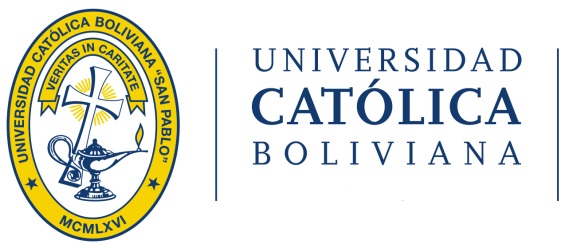 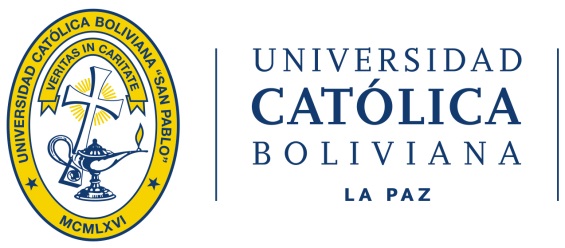 2DA.CONVOCATORIA N°14/2020La Universidad Católica Boliviana “San Pablo” requiere contratar un profesional para ejercer el cargo de: DESCARGAR MODELO HOJA DE VIDADIRECTOR NACIONAL DE ADMINISTRACIÓN Y FINANZASObjetivo del CargoObjetivo del CargoObjetivo del CargoPlanificar, organizar, dirigir y controlar la gestión Administrativa y Financiera con alcance nacional bajo los lineamientos operacionales del Vicerrectorado Administrativo Financiero Nacional (VAFN) y las directrices del Plan Estratégico Institucional.Planificar, organizar, dirigir y controlar la gestión Administrativa y Financiera con alcance nacional bajo los lineamientos operacionales del Vicerrectorado Administrativo Financiero Nacional (VAFN) y las directrices del Plan Estratégico Institucional.Planificar, organizar, dirigir y controlar la gestión Administrativa y Financiera con alcance nacional bajo los lineamientos operacionales del Vicerrectorado Administrativo Financiero Nacional (VAFN) y las directrices del Plan Estratégico Institucional.Principales FuncionesPrincipales FuncionesPrincipales FuncionesAsegurar que los procedimientos administrativos y financieros del VAFN operen dentro de los estándares establecidos, que la información para la toma de decisiones estratégicas y operacionales esté disponible oportunamente, velando porque las actividades administrativas y financieras se adhieran a lo dispuesto por las leyes del Estado y de los Estatutos y Reglamentos de la Universidad.Coordinar con los Directores Administrativos Financieros Regionales la formulación y consolidación del presupuesto institucional y hacer seguimiento a su ejecución. Revisar y elaborar informes y recomendaciones relacionadas con los proyectos académicos, de infraestructura e inversión en el marco presupuestal.Mensual y anualmente, analizar y revisar los Estados Financieros consolidados por cada Unidad Regional. Elaborar informes y reportes mensuales, trimestrales para el VAFN o a requerimiento de las autoridades nacionales.Monitorear la gestión de los portafolios de inversión de la Universidad, los informes periódicos de transacciones, de rendimientos y de situación para contabilización, de acuerdo al Reglamento de Inversiones.Aprobar los desembolsos de recursos económicos para cubrir los requerimientos de las Unidades y Proyectos, dentro de los límites establecidos por los ‘niveles de firmas’ de la Universidad, en el marco del Plan de Adquisiciones, elaborar informes y recomendaciones para los procesos de adquisiciones, compras y contrataciones que requieran la aprobación del VAFN y Rectorado Nacional.Asistir al VAFN en la coordinación de las áreas de Contabilidad, Proyectos, Recursos Humanos y Tecnología para su desarrollo.Asegurar que los procedimientos administrativos y financieros del VAFN operen dentro de los estándares establecidos, que la información para la toma de decisiones estratégicas y operacionales esté disponible oportunamente, velando porque las actividades administrativas y financieras se adhieran a lo dispuesto por las leyes del Estado y de los Estatutos y Reglamentos de la Universidad.Coordinar con los Directores Administrativos Financieros Regionales la formulación y consolidación del presupuesto institucional y hacer seguimiento a su ejecución. Revisar y elaborar informes y recomendaciones relacionadas con los proyectos académicos, de infraestructura e inversión en el marco presupuestal.Mensual y anualmente, analizar y revisar los Estados Financieros consolidados por cada Unidad Regional. Elaborar informes y reportes mensuales, trimestrales para el VAFN o a requerimiento de las autoridades nacionales.Monitorear la gestión de los portafolios de inversión de la Universidad, los informes periódicos de transacciones, de rendimientos y de situación para contabilización, de acuerdo al Reglamento de Inversiones.Aprobar los desembolsos de recursos económicos para cubrir los requerimientos de las Unidades y Proyectos, dentro de los límites establecidos por los ‘niveles de firmas’ de la Universidad, en el marco del Plan de Adquisiciones, elaborar informes y recomendaciones para los procesos de adquisiciones, compras y contrataciones que requieran la aprobación del VAFN y Rectorado Nacional.Asistir al VAFN en la coordinación de las áreas de Contabilidad, Proyectos, Recursos Humanos y Tecnología para su desarrollo.Asegurar que los procedimientos administrativos y financieros del VAFN operen dentro de los estándares establecidos, que la información para la toma de decisiones estratégicas y operacionales esté disponible oportunamente, velando porque las actividades administrativas y financieras se adhieran a lo dispuesto por las leyes del Estado y de los Estatutos y Reglamentos de la Universidad.Coordinar con los Directores Administrativos Financieros Regionales la formulación y consolidación del presupuesto institucional y hacer seguimiento a su ejecución. Revisar y elaborar informes y recomendaciones relacionadas con los proyectos académicos, de infraestructura e inversión en el marco presupuestal.Mensual y anualmente, analizar y revisar los Estados Financieros consolidados por cada Unidad Regional. Elaborar informes y reportes mensuales, trimestrales para el VAFN o a requerimiento de las autoridades nacionales.Monitorear la gestión de los portafolios de inversión de la Universidad, los informes periódicos de transacciones, de rendimientos y de situación para contabilización, de acuerdo al Reglamento de Inversiones.Aprobar los desembolsos de recursos económicos para cubrir los requerimientos de las Unidades y Proyectos, dentro de los límites establecidos por los ‘niveles de firmas’ de la Universidad, en el marco del Plan de Adquisiciones, elaborar informes y recomendaciones para los procesos de adquisiciones, compras y contrataciones que requieran la aprobación del VAFN y Rectorado Nacional.Asistir al VAFN en la coordinación de las áreas de Contabilidad, Proyectos, Recursos Humanos y Tecnología para su desarrollo.Requisitos del PerfilFormación:Título de Licenciatura en Ciencias Económicas, Administrativas o equivalente válido en el país (Imprescindible).Maestría o Posgrado en temas relacionados al ámbito administrativo-financiero (Imprescindible).Especialización en proyectos, inversiones o gerencia (Deseable).Experiencia laboral:Experiencia acreditada no menor a ocho (8) años de ejercicio profesional en el sector privado, y no menos de cuatro (4) años desempeñando cargos de similar jerarquía. Conocimientos específicos deseables:Planificación, Contabilidad, Finanzas y Proyectos.Tecnología aplicada a la gestión contable y administrativa. Conocimientos superiores o avanzados de Microsoft Office.Competencias de Gestión y Personales:Adhesión a los Valores y Visión Institucional Orientación al Logro de ResultadosCriterio y Juicio para Tomar Decisiones Inteligencia Emocional y Empatía Manejo Confiable de Información ConfidencialTransparencia y HonestidadCondiciones:Disponibilidad inmediata de trabajo a tiempo completo y dedicación exclusiva.Disponibilidad para viajar al interior del país.Base del trabajo: Ciudad de La Paz.Presentación de postulacionesFecha límite de presentación: Las postulaciones deben ser enviadas de manera digital al correo institucional rrhh.lpz@ucb.edu.bo, hasta el viernes 18 de septiembre 2020, a horas 14:30, con el siguiente asunto:2da.Convocatoria N°14/2020 – DIRECTOR NACIONAL DE ADMINISTRACIÓN Y FINANZASDocumentos adjuntos a la postulación: Carta de intención con pretensión salarial, Hoja de Vida – U.C.B. (modelo que acompaña esta publicación), fotocopias de C.I. y documentación de respaldo (únicamente títulos universitarios). La U.C.B. se reserva el derecho de comprobar la legalidad de los documentos presentados.